Приложение 1Используемый инвентарь, для проведения командных соревнований.Приложение 2Заявка на участиеНа участие в спортивном фестивале «Мы за здоровый образ жизни» в Усть-Кутском муниципальном образовании18 декабря 2021 год.От команды:_______________________________________Капитан команды:_________________________________________________(ФИО, подпись)Руководитель:____________________________________________________(ФИО, подпись)М.П.Веселые старты «Торпеда» 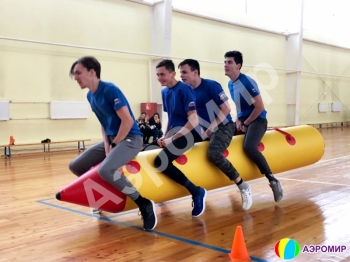 Веселые старты «Лыжи» 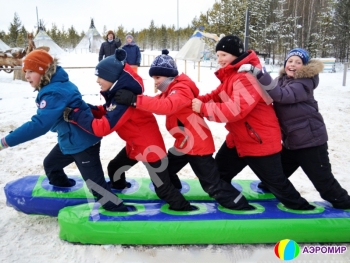 Веселые старты «Гигантские ласты»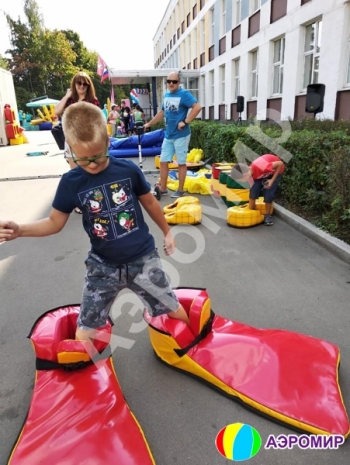 Веселые старты «Гигантские кеды»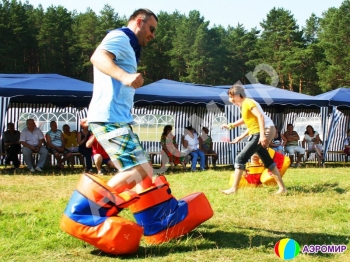 Веселые старты «Штаны «дуэт»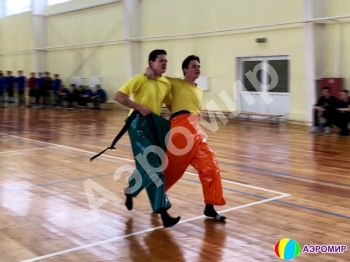 Веселые старты «Штаны «трио»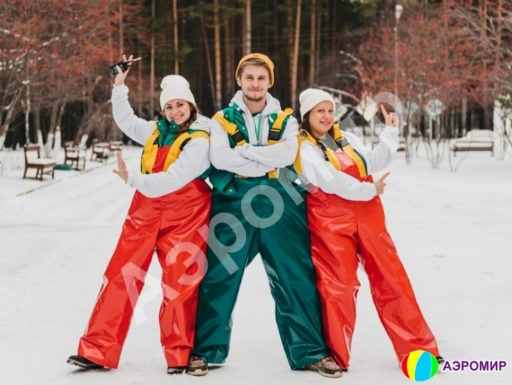 Веселые старты «Беличье колесо»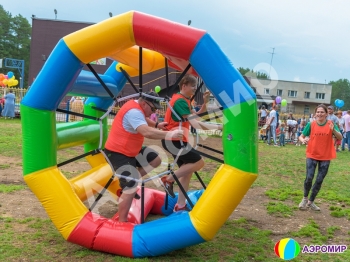 Веселые старты «Лодочка» 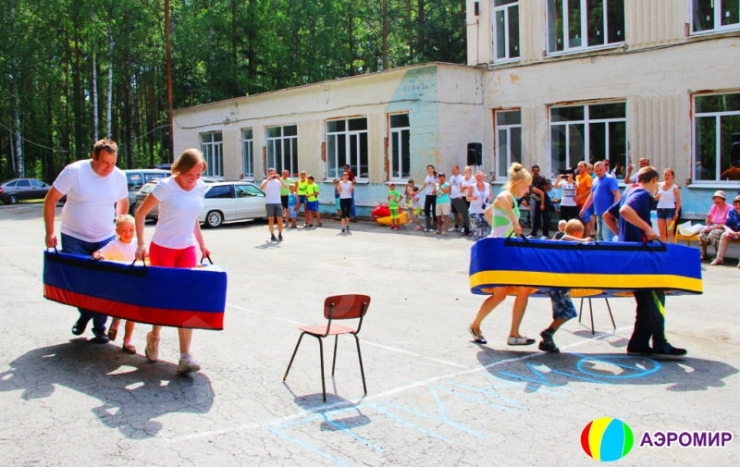 Веселые старты «Гусеница»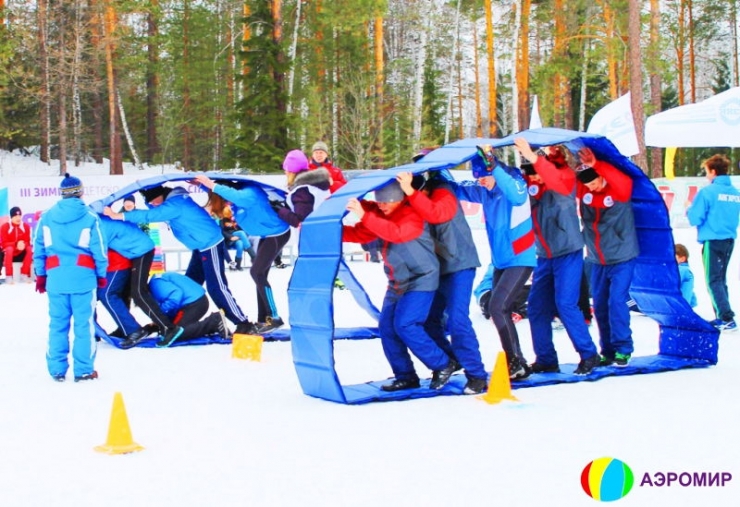 № п/пФИО (полностью)Число, месяц, год рождения